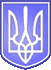        Україна      К у ч у р г а н с ь к а   с і л ь с ь к а   р а д а         Роздільнянського району Одеської області                                         РІШЕННЯПро звіт щодо виконання Програми розвитку фізичної культури та спорту в с. КучурганРоздільнянського районуна 2016 - 2018 роки 	Відповідно до ч.1 ст. 26 Закону України «Про місцеве самоврядування в Україні», враховуючи висновки постійної комісії з питань планування бюджету, фінансів, соціального розвитку села та комунального майна, Кучурганська сільська рада,ВИРІШИЛА:       1.Звіт щодо виконання Програми розвитку фізичної культури та спорту в с. Кучурган Роздільнянського району на 2016 - 2018 роки  прийняти до відома (додається).Сільський голова	                                               			            А.П.Левицький     27 лютого  2017 року           № 182 - VIІ                                                                                                Додаток							           до рішення							Кучурганської сільської ради							     від 27 лютого 2017 року							                № 182-VIІЗвіт щодо виконання Програми розвитку фізичної культури та спорту в с. Кучурган Роздільнянського району на 2016 - 2018 рокиГоловною метою Програми є створення умов для задоволення потреб громадян і зміцненні здоров’я, фізичному та духовному розвитку, забезпечення передових позицій у спортивному руслі.	В 2016 році до Кучурганської сільської ради звернулась футбольна команда села Кучурган з проханням придбати для них спортивну форму та спортивний інвентар. Дане клопотання було розглянуто на засідання постійної комісії з питань планування бюджету, фінансів, соціального розвитку села та комунального майна і на сесії Кучурганської сільської ради, де були виділені кошти на придбання спортивної форми та інвентарю.	Таким чином, згідно накладної для ФК «Кучурган» було придбано:Футбольна форма, у кількості 18 шт. по 400,00 грн., на загальну суму 7200,00грн.Форма воротаря, у кількості 2 шт. по 525,00 грн., на загальну суму 1050,00грн.Суддівська форма, у кількості 1ш. на суму 398,00 грн.М'ячі футбольні, у кількості 10 шт. по 625,00 грн, на загальну суму 6250,00 грн.М'ячі футбольні, у кількості 2 шт. по 840,00 грн., на загальну суму 1680,00 грн.Сітка футбольна, у кількості 1 шт. на суму 2250,00грн.Насос, у кількості 2 шт. по 90,00 грн., на загальну суму 180,00 грн.Сітка, у кількості 2 шт. по 120,00 грн., на загальну суму 240,00 грн.Манішки футбольні, у кількості 20 шт. по 97,50 грн., на загальну суму 1950,00 грн.Щитки футбольні, у кількості 18 шт. по 50,00 грн., на загальну суму 900,00 грн.Фішки футбольні, у кількості 1 шт. на суму 455,00 грн.Бар'єри футбольні, у кількості 2 шт. по 590,00 грн., на загальну суму 1180,00 грн.Свистки футбольні, у кількості 2 шт. по 45,00 грн., на загальну суму 90,00 грн.Картка суддівська, у кількості 1 шт. на суму 30,00 грн.Дошка облікова, у кількості 1шт. на суму 1233,00 грн.Заморозки, у кількості 3 шт. по 1100,00 грн., на загальну суму 330,00 грн.Бігова доріжка, у кількості 2 шт. по 717,00 грн., на загальну суму 1434,00 грн.Черевики футбольні, у кількості 10 шт. по 465,00 грн., на загальну суму 4650,00 грн.Рукавички воротаря, у кількості 2 шт. по 400,00 грн., на загальну суму 800,00 грн.    Загалом на придбання спортивної форми та спортивного інвентарю було витрачено 32 тисячі 300 грн.Згідно листа директора комунального закладу «Роздільнянської дитячо-юнацької спортивної школи» Замітайло В.М., було виділено 25 тисяч 100 гривень на придбання «чучел» для занять по дзюдо.Але у звітному році вдалося зробити далеко не все.	У зв’язку з обмеженим фінансовим ресурсом бюджету Кучурганської сільської ради та відсутністю державного та обласного фінансування не реалізовані  такі заходи Програми, як:Заохочення фізкультурників, спортсменів, тренерів, керівників підприємств, установ та організацій, які досягли вагомих результатів -  5000,00 грн.;Проведення та участь в спортивних змаганнях районної, обласної та міжнародних Спартакіад, матеріальне забезпечення учасників -   10000,00 грн.;Підтримка діяльності ФК «Кучурган» та волейбольної команди – 18000,00 грн.	Всі невиконанні заходи Програми будуть враховані в 2017 році.Заступник сільського голови                                                                             А.В. Фурдуй